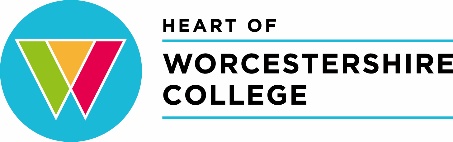 Heart of Worcestershire CollegeEquality, Diversity and Inclusion Objectives and Equality and Diversity Impact MeasuresAction Plan 2021/22Glossary of terms                                                                                                                ObjectiveAction PointsResponsibilityMilestone Update January 2022Milestone Update May 2023Mental HealthAll StaffMental health and fitness promotion: encouraging healthy behaviours for all staff to improve wellbeing, such as physical activity, healthy eating and sleeping, and discouraging unhealthy behaviours such as abuse of alcohol and drugsFive steps to mental wellbeing advised by the NHS, promote these with staff: Be connected to other people: strong relationships increase resilience.   Be physically active: this raises self-esteem and causes chemical changes in the brain Learn new skills: this can build a sense of purposeGive to others: this can provide a sense of reward and self-worth Pay attention to the present moment: mindfulnessPromote and raise awareness of a range of mental health websites and App’s (inc. Fika accessible mental fitness platform - 7 steps to build mental fitness confidence, positivity, focus, connection, meaning, motivation and stress management and Govox)Create an atmosphere where it is fully acceptable to talk about mental health - including a place to go and talk about it, where there is confident listening to those concernsEnrichment Opportunities (inc physical fitness) Screen time can increase depression, be conscious of how much time staff and learners are spending with screens rather than face-to-face with other people or outside. Social activities via digital devices might not result in the emotional connection that boosts wellbeing.Arts and cultural engagement boost wellbeing and increase life satisfaction levels and reduce loneliness. Whether it’s doing animation or digital artwork, or reading for pleasure, painting, drawing or musical activities, try to ensure people have time for and access to arts Physical fitness – move more - promotion – activities – walking, cycling? green (link to sustainability)Resources promotion and recommendationsDigital support Wellbeing site Social media campaigns Celebrating success Newsletters EmailTeam 5 max :Neil GardinerLiz Buxton Steph Locke Brett Jim Emma Milsom Staff Working with StudentsTrauma informed training - Widen knowledge and understanding of trauma and the impact on the learner within specialist teams.  Sal Friel Jac HartSandra Brewer (SEN)Leigh BrecknellStaff Working with StudentsSuicide prevention awareness and training – teaching staff and other teamsEngage with the local suicide - prevention and self-harm prevention plans and to ensure that all staff have access to suicide awareness training and resources.Train staff to know what to look out for in case someone needs help: becoming socially more withdrawn, behaviour issues, expressing a lot of worries and anxieties, ongoing difficulty sleeping and so onSal FrielDevelop Social Action strategies Staff and Students Give to others: this can provide a sense of reward and self-worth Develop social action in staff using Good for me Good for FE. Create Survey and gather information /data Emma Milsom Lesley BakerJames DuckhouseDevelop Social Action strategies Staff and Students Give to others: this can provide a sense of reward and self-worth Raise awareness and explore opportunities to encourage and promote the benefits of social action to students. Develop student led activity through Student ambassadors’ scheme and revised Learner Voice strategySpecific surveys Data gathering Campaigns and awareness raising for studentsExplore opportunities to promote and develop new social action projects. Find opportunities and promote Use good news stories to further promote activity. Team 5 max: Sal Friel Hannah JonesEvan WhakahauAdrian Price Millie ClarkeDevelop Social Action strategies Staff and Students Give to others: this can provide a sense of reward and self-worth Food bank collection (staff and student) Lena CapleDeby Robertson (SEN)Sandra Brewer (SEN)Catherine DoddDevelop Social Action strategies Staff and Students Give to others: this can provide a sense of reward and self-worth Create an annual report that gathers all social action activity in to one placeEmma Milsom Sal Friel Hannah JonesMillie ClarkeAwareness for Parents, carers and families Develop engagement with parents to raise mental health awareness Parent newsletters Promote Charlie Waller Memorial Trust materials.Jac HartDeby Robertson (SEN)Kirsty HopkinsonLena CapleAll Students CohortsMental Fitness and wellbeing promotion: using appropriate teaching, websites, resources, and App - encouraging healthy behaviours for all students to improve wellbeing, such as physical activity, healthy eating and sleeping, and discouraging unhealthy behaviours such as abuse of alcohol and drugs. Create opportunities for learners to invest in a mental fitness.Team 5 max:Steph LockeSal Friel Adrian Price James DuckhousePromote Five steps to mental wellbeing advised by the NHS:Be connected to other people: strong relationships increase resilience.   Be physically active: this raises self-esteem and causes chemical changes in the brain Learn new skills: this can build a sense of purposeGive to others: this can provide a sense of reward and self-worth Pay attention to the present moment: mindfulnessHelp students to understand risk and resilience to actively respond to problems and difficulties. Help students with predictable change and transitions.Raise awareness of others in learners - know what to look out for in case someone needs help: becoming socially more withdrawn, behaviour issues, expressing a lot of worries and anxieties, ongoing difficulty sleeping etc.Suicide prevention. Enrichment Opportunities (inc. physical fitness) Screen time can increase depression, be conscious of how much time staff and learners are spending with screens rather than face-to-face with other people or outside. Social activities via digital devices might not result in the emotional connection that boosts wellbeing.Arts and cultural engagement boost wellbeing and increase life satisfaction levels and reduce loneliness. Whether it’s doing animation or digital artwork, or reading for pleasure, painting, drawing or musical activities, try to ensure people have time for and access to arts Physical fitness – move more - promotion – activities – walking, cycling? green (link to sustainabilityResources promotion and recommendationsDigital support Wellbeing site Social media campaigns Celebrating success Newsletters EmailsHannah JonesLiz BuxtonTracey Yapp (SEN)Gorja Breeze (SEN)Evan WhakahauHeather License (HE) (Promotion of 5 steps only)Catherine DoddSal FrielMillie ClarkeSal FrielMillie ClarkeSupport 4 SuccessWiden awareness of mental health for students for this team and widen awareness of support. Develop opportunities to share/ discuss case studies with the Safeguarding and wellbeing team Jac HartLeigh BrecknellAdvocate for mental health support Continue to engage with local health commissioners to ensure we are involved in local and national initiatives aimed at protecting the mental health of young people and adults. Find third sector organisations and charities to help provide supportSal Friel Brett Jim John LinesSexual Violence and harassmentEnsure that College is prepared for Ofsted inspection and the new dutyRaise awareness in staff and promote the culture of ‘it could happen here’Annual KCSIE update using calms to also include Sexual Harassment duty and questions. Staff safeguarding newsletter to include link and informationStaff training (purple leaf – recorded) mandatory for all staff and to include definitions, legislation, expectations, awareness and how to refer a concern. Updated safeguarding policyTeam: from safeguarding board: Sal Friel Emma MilsomJulia Breakwell  Claire BeamanSexual Violence and harassmentRaise awareness with students through:   Student induction. THRIVE sessions (include consent, photo sharing, online grooming, social media, upskirting, positive relationships, managing identity)Student charter and statement of commitment and setting out our standard of behaviour - ‘call it out‘ campaign.Posters and sign posting Website and social media campaigns Learner voice - Ambassador group – share information. Widen understanding. Promote to others. Social media.  Call it out campaignConsulting with student groups (male and female) Ofsted will do this during inspection.Team 5 max:Paul DysonSal Friel  Hannah JonesClaire BeamanLesley BakerSexual Violence and harassmentDevelop and monitor anonymous reporting – Whisper anonymous reporting using Microsoft forms.  Balance disciplinary and safeguarding. Sal Friel Sexual Violence and harassmentCollect and report data in Safeguarding Report annually (this is shared with governors too)Review internal data through Safeguarding board and make recommendations. Sal FrielSexual Violence and harassmentLocal Sexual Health Team – ensure we maximise the resources availableSal Friel Sexual Violence and harassmentParental engagement campaigns  Raise parents’ awareness of policies around sexual violence/harassmentSignposting of parents to support networks – Parentzone, Childnet, CEOP, Parentsafe, ChildLine. Use parent newsletters for this. Jac HartLena CapleKirsty HopkinsonVulnerable LearnersRaise aspirations and outcomes for care experienced learners aged 16-24LACCare LeaversContinue to offer 1:1 wellbeing support for Care Experienced learners aged 16-24.Promote service available to all learners.Monitor retention and achievementSal Friel Vulnerable LearnersRaise aspirations and outcomes for Independent Living Learners 16-18Continue to offer 1:1 wellbeing support for Independent Living learners aged 16-18.Promote service available to all learners.Monitor retention and achievementSal Friel Sandra Brewer (SEN)Vulnerable LearnersRaise aspirations and outcomes for young carers 16-25Continue to offer 1:1 wellbeing support for Young Carers learners aged 16-25.Promote service available to all learners.Monitor retention and achievementSal Friel John LinesMillie ClarkeVulnerable LearnersSocio-Economic deprivationReceiving Free College Meals (FCM)Monitor retention and achievementLena CapleEDIEquality, Diversity and InclusionCECare Experienced (16-24)LI Living Independently (16-18)YPYoung Parent (16-20)YCYoung Carer (16-25)CCCriminal ConvictionEHCPEducation Health and Care PlanFCMFree College Meals